FOTONOMBRE DEL FUNCIONARIO PÚBLICOCARGO QUE OCUPACORREO INSTITUCIONALTELEFONOFOTONOMBRE DEL FUNCIONARIO PÚBLICOCARGO QUE OCUPACORREO INSTITUCIONALOFICINAOFICINAEXT.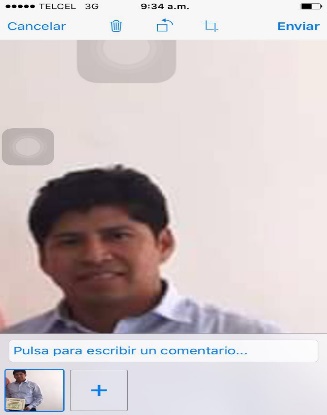 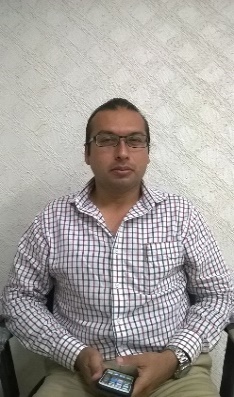 DR. JORGE GUADALUPE JIMÉNEZ 
LÓPEZDIRECTORjorgejimenez@villahermosa.gob.mx(993) 310-32-32(993) 310-32-321117LIC. IGNACIO DE JESUS LLERGO HERNÁNDEZ  SUBDIRECTOR DE ANALISIS JURIDICOignaciollergo@villahermosa.gob.mx(993) 310-32-32(993) 310-32-321117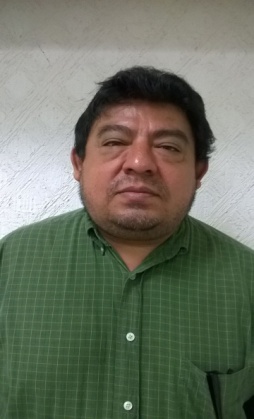 LIC. JOSÉ ALEJANDRO BEDOY OVANDOSUBDIRECTOR DE ASUNTOS LABORALESjosebedoy@villahermosa.gob.mx(993) 310-32-32(993) 310-32-321211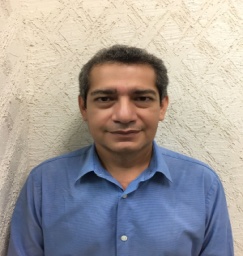 LIC. GERARDO DIAZ CALVILLOSUBDIRECTOR DE LO CONTENCIOSO Y AMPAROgerdodiazcalvillo@villahermosa.gob.mx(993) 310-32-32(993) 310-32-321211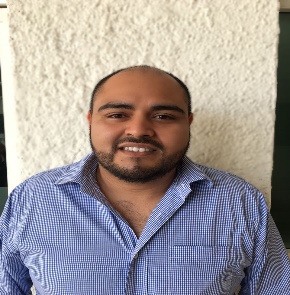 LIC. CARLOS MIGUEL JIMÉNEZ AVENDAÑOENCARGADO DE LA SUBDIRECCIÓN ADMINISTRATIVAcarlosjimenez@villahermosa.gob.mx(993) 310-32-32(993) 310-32-321211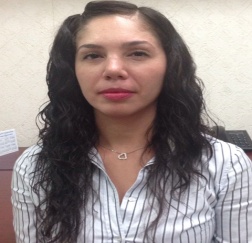 LIC. DIANA MARÍA ANGLES MUÑOZJEFE DEL DEPARTAMENTO DE REVISIÓN DE CONTRATOS ADMINISTRATIVOS Y CONVENIOSdianaangles@villahermosa.gob.mx(993) 310-32-32(993) 310-32-321199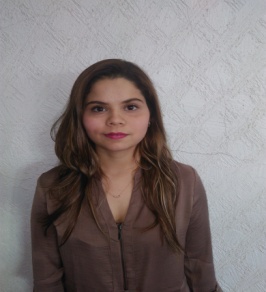 LIC. JESSICA GUADALUPE LÓPEZ GÓMEZJEFE DEL DEPARTAMENTO DE PATRIMONIO MUNICIPALjessicalopezgomez@villahermosa.gob.mx(993) 310-32-32(993) 310-32-321211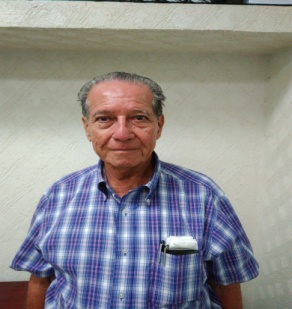 LIC. DIDEROT HERNÁNDEZ DOMÍNGUEZJEFE DEL DEPARTAMENTO DE ORIENTACIÓN Y SUPERVISIÓN LEGAL diderothernandez@villahermosa.gob.mx(993) 310-32-32(993) 310-32-321211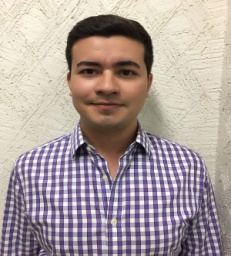 LIC. MANUEL DE LOS SANTOS CAMELOJEFE DEL DEPARTAMENTO DE ESTUDIOS JURÍDICOS manueldelossantos@villahermosa.gob.mx(993) 310-32-32(993) 310-32-321117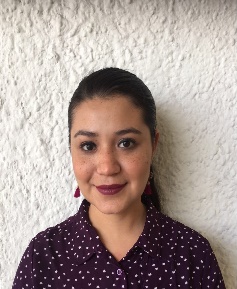 LIC. NINFA GUADALUPE MAGAÑA TRUJILLOENCARGADO DEL DEPARTAMENTO DE ASUNTOS PENALES En tramite(993) 310-32-32(993) 310-32-321117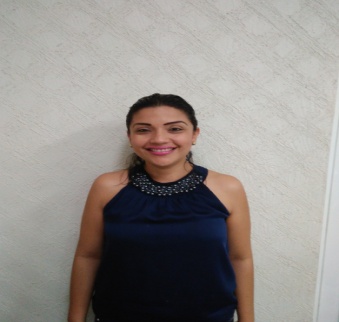 LIC. YENIDIA CABRERA CERNUDAJEFE DEL DEPARTAMENTO DE ASUNTOS CIVILES yenidiacabrera@villahermosa.gob.mx(993) 310-32-32(993) 310-32-321117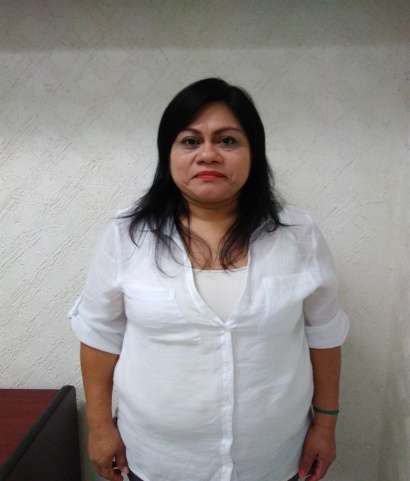 LIC. ELIZABETH MONTEJO TORRESJEFE DEL DEPARTAMENTO DE LO CONTENCIOSO ADMINISTRATIVO elizabethmontejo@villahermosa.gob.mx (993) 310-32-32(993) 310-32-321117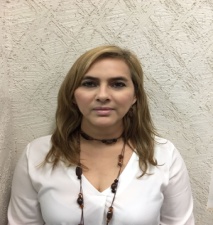 LIC. ELIZABETH MARTÍNEZ PÉREZ JEFE DEL DEPARTAMENTO DE ASUNTOS LABORALES En tramite(993) 310-32-32(993) 310-32-321211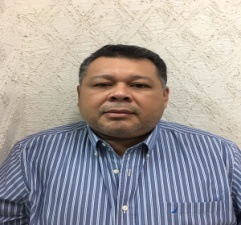 LIC. JUAN FABIO BEAUREGARD MARTÍNEZ JUEZ CALIFICADOR (1ER. TURNO)juanbeauregard@villahermosa.gob.mx(993) 358-12-00 (993) 358-12-00 2535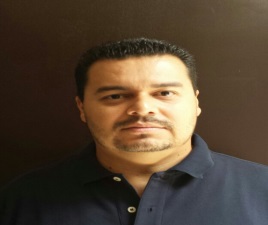 LIC. JESÚS ALBERTO GALLEGOS DÍAZ DEL CASTILLO JUEZ CALIFICADOR (2DO. TURNO) Jalbertogallegos@villahermosa.gob.mx (993) 358-12-00 (993) 358-12-00 2535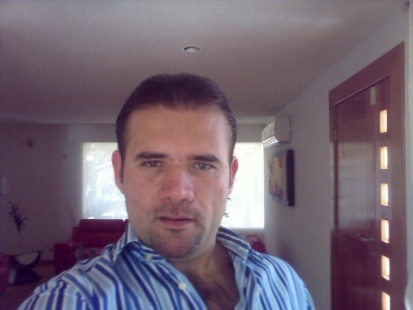 LIC. CARLOS MIGUEL CACHÓN SILVAN  JUEZ CALIFICADOR    (3ER TURNO)carloscachon@villahermosa.gob.mx(993) 358-12-00 (993) 358-12-00 2535